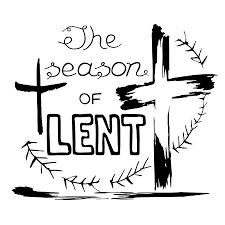 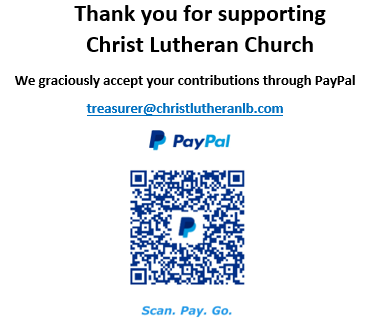 Christ Lutheran ChurchWeek at a GlanceMarch 12 - March 19Today, March 129:30am        Worship -In Person & Live Streamed10:45am      Lenten Soup Lunch and Devotion11:30am      Baptism and Holy Communion Class (Sanctuary)Monday, March 13No Events PlannedTuesday, March 149:00am         Cover G’sWednesday, March 159:45am         Bible Study (Zoom format)4:00pm         Watercolor Class (Social Hall)6:30pm         Bible Study (Adult Lounge)Thursday, March 166:00pm         OA Book Club6:00pm         Guide Dogs of America Puppy Class7:00pm         Choir Rehearsal Friday, March 17No Events ScheduledSaturday,  March 18No Events ScheduledSunday  March 199:30am         Worship-In Person & Live Streamed 10:45am       Lenten Soup Lunch and Devotion11:30am       Holy Communion and Baptism Class (Sanctuary)There will be no altar flowers during Lent.  Please look at the flower chart for available dates after Easter Sunday.The March giving focus for Church in Society is COA Dinner. Christian Outreach in Action  is allowing us to get back in to the kitchen to prepare and serve the dinner on the 5th Wednesday of the month.  Please watch for signup sheets to choose which food items you can contribute.We will be serving a Lenten soup lunch again this morning after worship. Please come to the social hall after worship; we’ll serve your soup from and you can join a table to eat, fellowship and discuss the devotion for the day.Baptism and Holy Communion Class is being held this morning at 11:30 am  in the Sanctuary.  Please grab your soup, dessert and come on over.Lutheran Maritime Ministry Needs to Replace Van--Our LMM chaplain uses a van to visit the numerous terminals and ships in our local ports!  He takes seafarers shopping at local businesses & tourist attractions. The current van has over 200,000 miles & needs replacing. Please let Rev. Samson Chauhan know of any available (relatively) low mileage van. (562/209-1577)shekhar01@gmail.com.  For  more information, speak with Ron Nelson at church.(LMM is a mission supported by Christ Lutheran and our SW CA Synod ELCA)This morning’s worship assistants:Assisting Minister: Greg KochReader: Lonnie TimneyCommunion Assistants: Lisa Cottrell, Gary Burkard, Doug HoldhusenGreeter: Claudia FitzpatrickAltar Guild: Ann Williams and Doug HoldhusenUshers: Steve and Shannon Howard, Jeff Rodrigues Soup Chef: Frank CroesDesserts: Ron and Angie NelsonThank you allThe Healing Power of the Holy SpiritWe pray for:Members at Home or in Care Centers: Justin Bartlow, Laurie Ennen, Ione Marchael, Sydney Nichols, Don Westerhoff, and Frances Willms.  Those struggling with illness or other concerns: Robin Black, Don Darnauer, Judy Haenn, Daniel Howard,  Karen Koch, Bary & Janice Schlieder, Kurt Weisel, Gary & Linda Zimmerman.*Family & Friends: Michael, Noah,  Marylyn, Terry, Cheryl,  Lois Brown, Zach Burkard,  Byron, John Caldwell, Scott Carr,  Charlie and David Corm, Mary Croes, Glenn Darnauer,  Tamara Fitzgerald, Brechin Flournoy, Alberta Gray, Cindy Gray, Helen Hagen, Evie Holdhusen, Kylie & Crystal Huber, Sharon and Keith Johnson, Doris Jung, Jeff and Cindy, Barb Korsmo, Katrina Lahr,  Sue Lance,  Paula Pettit, Kristina & Scott Randolph, Emily Renton, Cindy, Mary Kathryn Rivera,  JR Rose, Vicki Thompson,  Jessica, and Jenny West. *Names are included on the prayer list for 30 days unless specific requests are made    through the office.We also pray for the ongoing work of: + Christ Lutheran’s Pastoral Call Committee + Linda Gawthorne among the Kogi people of Colombia  + First responders who provide safety, security, and care + Those serving in our nation's military, especially: Samuel Brown, Ryan Dorris,      Morgan Llewellyn, Johnny Luna, Jim Reeder, Steven, Brina and Michael Navarro. Please provide us with  names of  those you wouldlike to include in these prayers. + Christ Lutheran Preschool, our Lutheran universities and seminaries       and all schools of our church.